ASSOCIATION DES SCLÉRODERMIQUES DE FRANCE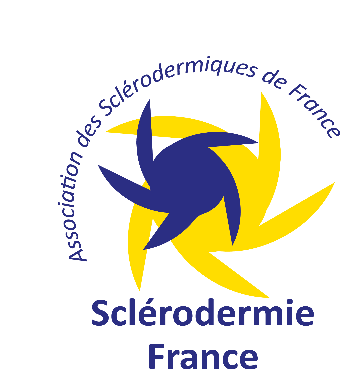 Déclarée d’utilité publique par décret du 20/01.04 (Publié au JO du 27.01.04)Agrément de Santé par décret du 26.04.22 (Publié au JO du 28.04.2022)Siège social : ASF – Christian DAMON – 136 rue des Mouises – 45130 BACCON    Standard : (0,15cts/mn) 0820 620 615 - N° SIRET : 444 319 750 00048www.association-sclerodermie.fr – info@association-sclerodermie.frAPPEL A PROJETDOSSIER DE REPONSEPréambuleLe présent dossier doit fournir l’ensemble des éléments nécessaires à l’expertise scientifique et à la faisabilité de la recherche que vous souhaitez effectuer. Les dossiers des projets présentés dans le cadre de l’appel à projets ne seront examinés que s’ils sont complets.Une équipe ne pourra présenter qu'un seul projet.Un dossier présenté par un chercheur étranger ne sera examiné que s'il est proposé en étroite collaboration avec une équipe française.Votre dossier de réponse complet doit comporter : Caractéristiques du projet recevable à l’appel d’offreTitre du projet - liste des investigateurs - organismes - résumé du projet (en français et en anglais)Le projet scientifique (peut être soumis en anglais ou en français mais avec une préférence pour l’anglais afin de faciliter l’expertise externe)Les éléments de faisabilitéLe plan de financementLe CV de l’investigateur coordonnateurLe dossier de réponse doit être soumis en version électronique (au format Word ou PDF) à l’adresse :recherche@association-sclerodermie.frLa date limite de réception est fixée au :Vendredi 22 mars 2024 à 24h00Les projets soumis seront audités par deux experts nationaux ou internationaux selon la grille suivante : intérêt scientifique, méthodologie, faisabilité, bénéfice pour les malades, budget, chaque item étant noté de 0 à 4. (Mauvais = 0 ; Passable = 1 ; Bien = 2 ; Très bien = 3 ; Excellent = 4)Au vu de ces rapports d’expertise, le Conseil Scientifique de l’ASF soumettra au bureau de celle-ci une hiérarchisation des projets en fonction de leur intérêt global pour les malades. Les experts sont choisis par le Conseil, leurs noms ne sont pas connus de l’équipe dont ils auditent le projet.Les noms des chercheurs dont les projets ont été retenus pour financement par le bureau de l’ASF seront disponibles sur le site de l’ASF. Après leurs publications, les projets financés seront également accessibles sur le site de l’ASF :http://www.association-sclerodermie.fret un résumé, rédigé par le bénéficiaire du financement, pourra être publié dans « sclérodermie magazine ».I : Caractéristiques du projet recevable à l’appel d’offre Recherche impliquant la personne humaine (RIPH, recherche organisée et pratiquée sur l’être humain en vue du développement des connaissances biologiques ou médicales):	  Interventionnelle (Loi « Jardé » type 1)	  Interventionnelle à risques et contraintes minimes (Loi « Jardé » type 2)	  Non interventionnelle (Loi « Jardé » type 3) Recherche hors RIPH 	  Recherche sur données	  Recherche en éducation	  Collections biologiques 	  Enquêtes (qualité de vie, satisfaction,…) 	  Autres expérimentations en sciences humaines et sociales Recherche translationnelle (recherches ayant pour objectif d’accélérer l’application d’innovations scientifiques (outils diagnostiques, dispositifs biomédicaux ou thérapeutiques) issus de la recherche fondamentale pour une meilleure prise en charge du patient Recherche fondamentale (travaux expérimentaux sur matériel biologique ou animal entrepris dans le but d'acquérir de nouvelles connaissances sans application ou utilisation immédiate)	II : Titre du projet - liste des investigateurs - organismes - résumé du projetListe des centres ou équipes de recherche participants et nom de l’investigateur principal pour chaque centre :III : Le projet scientifiqueIl devra décrire en anglais les aspects scientifiques et pratiques : état de l'art => hypothèse => objectifs => critères d’évaluation, de jugement, méthodes d'investigations => statistique ; choix de la population, taille de l'effectif, modalités de recrutement des patients, éléments de calendrier du projet, retombées possibles.Insérer ici le projet scientifique, 12 pages maximum sans la bibliographie, annexes possibles soumises dans un document distinctIV : Les éléments de faisabilitéLes projets pour lesquels ces informations ne seront pas correctement renseignées, ne seront pas considérés comme prioritaires au titre de cet appel à projetsLe porteur du projet est- il un clinicien qui peut inclure des patients dans la pathologie à l’étude, via une consultation ou une hospitalisation dans son service ?	 oui	  non   Si non,  commentaires éventuels :  Le porteur du projet est- il un chercheur qui a accès à du biomatériel nécessaire pour ce projet : 	 oui	  non   Si non, commentaires éventuels : Références passées concernant ce matériel ou collaboration avec des cliniciens pour l'obtenir ? Justifier : Si non, commentaires éventuels :  Centre coordonnateur :Indiquer les projets de recherche clinique ou fondamentale institutionnelle en cours (PHRC, appels à projets de l’AP-HP, INSERM, ANR…) coordonnés par l’équipe du demandeur en spécifiant si l’état d’avancement des projets est conforme aux prévisions initiales : V : Le plan de financementCe chapitre doit présenter une évaluation des frais liés à la recherche et les modalités de leur financement avec un descriptif détaillé et argumenté de l’utilisation prévisionnelle des fonds demandés à l’ASF.Le montant du financement est de 25.000 € maximum.Préalablement au versement des fonds attribués :Un protocole de recherche sera signé avec le chercheur, ce protocole indiquera notamment les dates de début et de fin de la rechercheUne convention sera signée avec l'organisme gestionnaire des fonds (association, université, INSERM, etc.)Sauf accord de l’ASF, ce financement ne permet pas l’achat d’équipement spécifique pour cette recherche. Ce financement ne permet pas l'achat de fournitures de bureau ou informatique, etc.Les frais de traduction, publication, participation à un congrès ou de conservation d’échantillons biologiques pourront être acceptés s’ils sont justifiés précisément dans le cadre du projet. Les frais de promotion et d’assurance sont acceptables pour les études cliniques si leur montant est cohérent avec l’étude proposée. En ce qui concerne les frais de gestion administrative, l’ASF ne finance pas ces frais de gestion. A titre exceptionnel, ces frais pourront être financés à hauteur maximale de 5 % du montant total demandé.L’intégralité de ces frais doit être présentée dans le plan de financement.A l’issue de la période de recherche ou au moment de la publication liée à cette recherche, le bénéficiaire du financement s’engage à adresser à l’ASF tous les justificatifs financiers de ses dépenses et à reverser l’éventuel trop perçu.Montant global du budget : 	                 €Montant du budget demandé à l’ASF : 		€	 - Ce projet a-t-il été précédemment financé par des protocoles ASF ?	 non	 oui, préciser lequel  - Ce projet a-t-il été précédemment financé par des appels à projets institutionnels ?	 non	 oui, préciser lequel - Ce projet bénéficie t- il de cofinancements ?	 non	 oui, préciser le(s) montant(s) en euros et fournir les accords : 			€     - Ce projet fait-il l'objet d'une demande de cofinancements ?	 non	 oui, préciser le(s) montant(s) en euros et fournir les accords : 			€ Organisme : 	            Date de réponse attendue         Un projet de financement global du projet et faisant apparaitre toutes les dépenses poste par poste sera présenté ci-aprèsVI : CV de l’investigateur coordonnateurSpécialité (qualification telle qu’elle est mentionnée sur l’attestation ordinale délivrée par le CNOM) :Fonctions actuelles :Participation antérieure à des recherches financées par l’ASF :(Mentionner si ces recherches sont achevées ou en cours)Fait à : Titre du projet :Investigateur coordonnateurNom et Prénom : Fonction : (PU-PH, PH, CCA, DR, …) :Responsable scientifique (si nécessaire)Nom et Prénom : Fonction : (PU-PH, PH, CCA, DR, …) : Hôpital / Laboratoire de l’investigateur coordonnateur :Service / équipe :Chef de service / Chef d’équipe :Adresse postale :Hôpital / Laboratoire de l’investigateur coordonnateur :Service / équipe :Chef de service / Chef d’équipe :Adresse postale :Hôpital / Laboratoire de l’investigateur coordonnateur :Service / équipe :Chef de service / Chef d’équipe :Adresse postale :CPVille :Ville :Téléphone :    Fax : E-mail :Nom de l’investigateurServiceHôpitalVilleRésumé du projet en français Ce texte est destiné à être publié dans « Sclérodermie magazine » si le candidat est retenu.Il doit donc s’agir d’un article de vulgarisation accessible à toutes et à tous(ne pas dépasser 250 mots)Résumé du projet en anglais(ne pas dépasser 500 mots)Titre du projet
 (en toutes lettres)Appel à projets  (précisez le code et l’année)Date de début (mm/aa)Nom du Promoteur
ou du gestionnaireEtat d’avancement : conforme aux prévisions initiales (C), retard au démarrage (RD), retard dans le rythme d’inclusions (RR) abandon (A), autresCommentairesC      RD       RR     AC      RD       RR     AC      RD       RR     ANom :Prénom :Date de naissance :Adresse professionnelle :Hôpital / Unité / Service : Hôpital / Unité / Service : Adresse postale : Adresse postale : CP : Ville : Tél : Tél : Fax : Fax : E-mail : E-mail : Hôpital :Université :Recherche :Le :Signature de l’investigateur coordonnateurLe :Signature du chef de service ou du chef d’équipe